ГОСУДАРСТВЕННОЕ  БЮДЖЕТНОЕ ПРОФЕССИОНАЛЬНОЕ ОБРАЗОВАТЕЛЬНОЕ  УЧРЕЖДЕНИЕ«СМОЛЕНСКОЕ  ОБЛАСТНОЕ  МУЗЫКАЛЬНОЕ  УЧИЛИЩЕИМЕНИ  М. И. ГЛИНКИ»П Р И К А З«08» октября 2018 г.						             № 108В целях дальнейшего совершенствования учебно-воспитательного процесса, пропаганды новых форм и методов работы преподавателей музыкально-теоретических дисциплин детских музыкальных школ, детских школ искусств и Смоленского областного музыкального училища имени          М. И. Глинкип р и к а з ы в а ю:1. Провести в 2019 году V областной конкурс по сольфеджио учащихся детских музыкальных школ, детских школ искусств и Смоленского областного музыкального училища имени М. И. Глинки, посвящённый 85-летию со дня рождения Ю. А. Гагарина (далее – конкурс).2. Утвердить Положение о конкурсе, согласно приложению №1. 3. Утвердить состав организационного комитета по подготовке и проведению конкурса согласно приложению №2.4. Возложить на методический отдел (И. Д. Хорунжая) государственного бюджетного профессионального образовательного учреждения «Смоленское областное музыкальное училище имени                 М. И. Глинки» организацию и проведение конкурса.				    				     Приложение №1 								     к приказу  директора 									     ГБПОУ «Смоленское 									     областное музыкальное 									     училище имени 								     М. И. Глинки»									     от 08 октября 2018 г. № 108ПОЛОЖЕНИЕо V областном конкурсе по сольфеджиоучащихся детских музыкальных школ, детских школ искусств и Смоленского областного музыкального училища имени М. И. Глинки,посвящённом 85-летию со дня рождения Ю. А. ГагаринаI. Организаторы.1.1. V Областной конкурс по сольфеджио учащихся детских музыкальных школ, детских школ искусств и Смоленского областного музыкального училища имени М. И. Глинки, посвящённый 85-летию со дня рождения                    Ю. А. Гагарина (далее – конкурс), организован и проводится:Департаментом Смоленской области по культуре;государственным бюджетным профессиональным образовательным учреждением «Смоленское областное музыкальное училище имени               М. И. Глинки».II. Основные цели и задачи.2.1. Основными целями конкурса являются:повышение интереса учащихся к предмету «сольфеджио»;совершенствование учебно-воспитательного процесса;профессиональная ориентация учащихся детских музыкальных школ, детских школ искусств;выявление и поддержка юных дарований.2.2. Основными задачами конкурса являются:сохранение и развитие традиций музыкального образования;музыкально-эстетическое воспитание подрастающего поколения;поиск новых форм и методов работы преподавателей музыкально-теоретических дисциплин;содействие творческому взаимообмену преподавателей.III. Участники конкурса.3.1. В конкурсе принимают участие учащиеся 5 (6) классов пятилетнего срока обучения и 7 (8) классов семилетнего срока обучения детских музыкальных школ, детских школ искусств и студенты 2 курсов Смоленского областного музыкального училища имени М. И. Глинки3.2. От каждого зонального методического объединения Смоленской области должно быть представлено не менее двух учащихся пятилетнего срока обучения и трёх учащихся семилетнего срока обучения.3.3. Заявки на участие в конкурсе по установленной форме (приложение №1 к положению) направляются до 01 февраля 2019 г. на                        e-maIIl: metodcentr67@yandex.ru.IV. Порядок проведения конкурса.4.1. Конкурс проводится в один этап – областной (27 февраля 2019 г.).4.2. Конкурсные испытания участников проводятся индивидуально в письменной и устной форме.4.3. Очерёдность устного опроса участников определяется жеребьёвкой.4.4. Для подготовки и проведения конкурса создаётся организационный комитет (далее – оргкомитет, приложение №2 к приказу директора.4.5. Оргкомитет имеет право до начала конкурсных испытаний отклонить заявку, не соответствующую регламенту конкурса.4.6. Для оценки выступлений участников фестиваля-конкурса оргкомитет формирует состав жюри из ведущих преподавателей Смоленского областного музыкального училища имени М. И. Глинки в количестве от трех до пяти человек в соответствии с необходимостью оценки теоретической подготовки участников конкурса.4.7. Жюри конкурса определяет победителей. Победителям конкурса присваивается звание Лауреата I, II, III степени или Дипломанта. Лауреатам и дипломантам вручаются дипломы. Участникам, не занявшим призовые места, вручаются дипломы участников.4.8. Жюри имеет право:присуждать не все призовые места;делить призовые места между участниками;присуждать специальные дипломы и грамоты.4.9. Решение жюри окончательно и пересмотру не подлежит.V. Программные требования.	5.1. Для учащихся 5(6) классов пятилетнего срока обучения устанавливаются       	 следующие программные требования:	1. Диктант «с пропусками» (6-7 проигрываний).В предложенной записи мелодии восстановить: а) фрагмент мелодии по заданному ритму в объеме фразы; б) ритмическое оформление звуковысотной линии в объеме фразы. Мелодия в объёме восьмитактового периода с включением типовых мотивов: поступенное движение, опевание, вспомогательные (диатонические и хроматические), движение по звукам аккордов, скачки. Ритмитческие группы: внутритактовая синкопа, четверть с точкой-восьмая, восьмая-две шестнадцатых, две шестнадцатых-восьмая, четыре шестнадццатых.	2. Слуховой анализ интервальной последовательности в тональности на основе выписанного нижнего голоса (6-7 интервалов, 4-5 проигрывания).Подписать обозначения интервалов и достроить их.  Интервалы: простые, обращения интервалов, увеличенные и уменьшённые с разрешением.	3. Слуховой анализ гармонической последовательности, выписанной с пропусками (4 проигрывания).В записи обозначить все аккорды, после прослушивания обозначить и построить недостающие аккорды (количество - 3-4). Аккорды: главные трезвучия с обращениями, D7 с обращениями, вводные септаккорды. Ритмическое движение, в размере 2/4.	4. Анализ нотного текста.В представленном фрагменте произведения (тема в объёме периода с ясным типом гомофонно-гармонической фактуры):	а) определить и обозначить размер, тональность, структуру (поставить цезуру между предложениями, запятую между фразами);	б) отметить в тексте примера движение мелодии по звукам аккордов (прямое, ломаное), звенья секвенции, интервальные ходы на  увеличенные и уменьшенные интервалы;	в) выписать и назвать характерные ритмические группы;	г) выписать и расшифровать все обозначения в нотном тексте: темповые, динамические, штриховые.	д) сделать выводы о музыкальном содержании примера: характер звучания (кратко), жанровые особенности.Тональности заданий – 2 знака.	5. Одноголосное пение с листа.Примеры из сборников по сольфеджио (3-4 класс) сольфеджировать с дирижированием.	5.2. Для учащихся 7(8) классов семилетнего срока обучения устанавливаются следующие программные требования:	1. Диктант «с пропусками» (6-7 проигрываний).В предложенной записи мелодии восстановить: а) фрагмент мелодии по заданному ритму в объеме фразы; б) ритмическое оформление звуковысотной линии в объеме фразы. Мелодия в объёме восьмитактового периода с включением типовых мотивов: поступенное движение, опевание, вспомогательные (диатонические и хроматические), движение по звукам аккордов, скачки. Ритмитческие группы: внутритактовая синкопа, четверть с точкой-восьмая, восьмая-две шестнадцатых, две шестнадцатых-восьмая, четыре шестнадццатых.	2. Слуховой анализ интервальной последовательности в тональности на основе выписанного нижнего голоса (7-8 интервалов, 4 -5 проигрываний).Подписать обозначения интервалов и достроить их. Интервалы: простые, обращения интервалов, увеличенные и уменьшённые с разрешением.          3. Слуховой анализ гармонической последовательности, выписанной с пропусками (4 проигрывания).В записи обозначить все аккорды, после прослушивания обозначить и построить недостающие аккорды (количество - 3-4). Аккорды: главные трезвучия с обращениями, D7 с обращениями, вводные септаккорды. Тональности с двумя-тремя знаками. Ритмическое движение, в размере 2/4, 3/4.	5. Анализ нотного текста.В представленном фрагменте произведения (тема в объёме периода с ясным типом гомофонно-гармонической фактуры):	а) определить и обозначить размер, тональность, структуру (поставить цезуру между предложениями, запятую между фразами);	б) отметить в тексте примера движение мелодии по звукам аккордов (прямое, ломаное), звенья секвенции, интервальные ходы на широкие, увеличенные и уменьшённые интервалы;	в) выписать и назвать характерные ритмические группы;	г) выписать и расшифровать все обозначения в нотном тексте: темповые, динамические, штриховые;	д) сделать выводы о музыкальном содержании примера: характер звучания (кратко), жанровые особенности.	6. Одноголосное пение с листа.Фрагмент вокального произведения сольфеджировать с дирижированием. Образцы произведений: песни Й. Гайдна, В. А. Моцарта, Л. Бетховена, Ф. Шопена; романсы М. И. Глинки, А. Л. Гурилёва,                        А. С. Варламова и т.п.	5.3. Для студентов  II курса специальностей: Теория музыки, Хоровое дирижирование,  Инструментальное исполнительство по видам – фортепиано, оркестровые струнные инструменты устанавливаются следующие программные требования:	1. Диктант «с пропусками» (6-7 проигрываний).В предложенной записи мелодии восстановить:а) фрагмент мелодии по заданному ритму в объеме фразы; б) ритмическое оформление звуковысотной линии в объеме фразы. Мелодия в объёме восьмитактового периода с включением типовых мотивов: поступенное движение, опевание, проходящие и вспомогательные хроматизмы, движение по звукам аккордов (прямое вверх и вниз, ломаное), скачки. Ритмитческие группы: внутритактовые и внутридолевые синкопы, четверть с точкой - две шестнадцатых, восьмая-две шестнадцатых, две шестнадцатых-восьмая, четыре шестнадцатых.	2. Слуховой анализ интервальной последовательности в тональности на основе выписанного нижнего голоса (7-8 интервалов, 4 -5 проигрываний).Подписать обозначения интервалов и достроить их. Интервалы: простые, обращения интервалов, увеличенные и уменьшённые (тритоны в 3-х видах мажора и минора, характерные интервалы) с разрешением.          3. Слуховой анализ гармонической последовательности, выписанной с пропусками (4 проигрывания).В записи обозначить все аккорды, после прослушивания обозначить и построить недостающие аккорды (количество - 3-4). Аккорды: главные и побочные трезвучия с обращениями; D7, IIII7, DVIIII7 с обращениями и разрешениями.  Тональности с 4 знаками. Ритмическое движение (четверти, половинные, четверть с точкой-восьмая)  в размере 4/4, 3/4.	5. Анализ нотного текста.В представленном фрагменте произведения (тема в объёме периода с ясным типом гомофонно-гармонической фактуры):	а) определить и обозначить размер, тональность, структуру (поставить цезуру между предложениями, запятую между фразами);	б) отметить в тексте примера движение мелодии по звукам аккордов (прямое, ломаное), звенья секвенции, интервальные ходы на широкие, увеличенные и уменьшённые интервалы;	в) выписать и назвать характерные ритмические группы;	г) выписать и расшифровать все обозначения в нотном тексте: темповые, динамические, штриховые;	д) сделать выводы о музыкальном содержании примера: характер звучания (кратко), жанровые особенности.	6. Одноголосное пение с листа.Фрагмент вокального произведения  в объеме периода сольфеджировать с дирижированием. Образцы произведений: песни Й. Гайдна, В. А. Моцарта, Л. Бетховена, Ф. Шопена; романсы М. И. Глинки, А. Л. Гурилёва,                       А. С. Варламова и т.п.	5.4. Для студентов II курса специальности Инструментальное исполнительство по видам: инструменты народного оркестра, духовые и ударные оркестровые инструменты устанавливаются следующие программные требования:	1. Диктант «с пропусками» (6-7 проигрываний).В предложенной записи мелодии восстановить: а) фрагмент мелодии по заданному ритму в объеме фразы; б) ритмическое оформление звуковысотной линии в объеме фразы. Мелодия в объёме восьмитактового периода с включением типовых мотивов: поступенное движение, опевание, проходящие и вспомогательные хроматизмы, движение по звукам аккордов (прямое вверх и вниз, ломаное), скачки. Ритмитческие группы: внутритактовые и внутридолевые синкопы, четверть с точкой - две шестнадцатых, восьмая - две шестнадцатых, две шестнадцатых - восьмая, четыре шестнадцатых.	2. Слуховой анализ интервальной последовательности в тональности на основе выписанного нижнего голоса (7-8 интервалов, 4 -5 проигрываний).Подписать обозначения интервалов и достроить их. Интервалы: простые, обращения интервалов, увеличенные и уменьшённые (тритоны в  натуральном и гармоническом видах мажора и минора, характерные интервалы) с разрешением.          3. Слуховой анализ гармонической последовательности, выписанной с пропусками (4 проигрывания).В записи обозначить все аккорды, после прослушивания обозначить и построить недостающие аккорды (количество - 3-4). Аккорды: главные и побочные (VII, IIIIII) трезвучия с обращениями; D7, IIII7, с обращениями и разрешениями, DVIIII7 с разрешением.  Тональности с 3 знаками. Ритмическое движение (четверти, половинные, четверть с точкой-восьмая)  в размере 2/4, 3/4.	5. Анализ нотного текста.В представленном фрагменте произведения (тема в объёме периода с ясным типом гомофонно-гармонической фактуры):	а) определить и обозначить размер, тональность, структуру (поставить цезуру между предложениями, запятую между фразами);	б) отметить в тексте примера движение мелодии по звукам аккордов (прямое, ломаное), звенья секвенции, интервальные ходы на широкие, увеличенные и уменьшённые интервалы;	в) выписать и назвать характерные ритмические группы;	г) выписать и расшифровать все обозначения в нотном тексте: темповые, динамические, штриховые;	д) сделать выводы о музыкальном содержании примера: характер звучания (кратко), жанровые особенности.	6. Одноголосное пение с листа.Фрагмент вокального произведения  в объеме периода сольфеджировать с дирижированием. Образцы произведений: песни Й. Гайдна, В. А. Моцарта, Л. Бетховена, Ф. Шопена; романсы М. И. Глинки, А. Л. Гурилёва,                          А. С. Варламова и т.п.VII. Сроки и место проведения конкурса.	6.1. Областной этап состоится 27 февраля 2019 в помещении ГБПОУ «Смоленское областное музыкальное училище имени М. И. Глинки».	6.2. Контактный телефон: 8 (4812) 38-90-76, ГБПОУ «Смоленское областное музыкальное училище имени М. И. Глинки»; е-mail: metodcentr67@yandex.ru.VI. Финансовые условия 7.1. Обязательным условием для участия в конкурсе является оплата организационного взноса. Размер организационного взноса для участников составляет 900 рублей.7.2. Организационный взнос с пометкой «Сольфеджио» перечисляется до 15 февраля 2019 г. по безналичному расчёту. Счёт, договор, акт и банковские реквизиты для оплаты по безналичному расчёту будут сообщены дополнительно после получения заявок на участие в конкурсе.7.3. В случае неявки участников на конкурс организационный взнос не возвращается.7.4. Оплату всех расходов, связанных с пребыванием участников на конкурсе (организационный взнос, командировочные расходы) производят направляющие их организации.				       				         Приложение №2 								        к приказу  директора 									        ГБПОУ «Смоленское 									        областное музыкальное 									        училище имени 								        М. И. Глинки»									        от 08 октября 2018 г. № 108С О С Т А В организационного комитетаV областного конкурса по сольфеджио учащихся детских музыкальных школ и Смоленского областного музыкального училища имени М. И. Глинки, детских школ искусств,посвящённого 85-летию со дня рождения Ю. А. ГагаринаЧлены организационного комитета:				         Приложение № 1				      к Положению о				                 V областном конкурсе					             по сольфеджио учащихся						        детских музыкальных школ,					            детских школ искусств и 						 Смоленского областного 					         музыкального училища 					    имени М. И. Глинки						посвящённого 85-летию							     со дня рождения Ю. А. ГагаринаЗ А Я В К Ана участие в V областном конкурсе по сольфеджиоучащихся детских музыкальных школ, детских школ искусств и Смоленского областного музыкального училища имени М. И. Глинки,посвящённом 85-летию со дня рождения Ю. А. ГагаринаI. Учебное заведение (название по Уставу), e-mail:__________________________________II. Фамилия, имя участника конкурса:_____________________________________________ III.Фамилия, имя, отчество преподавателя (полностью): _____________________________________________________________________________IV.Класс, срок обучения (пятилетний, семилетний): _________________________________V. Контактные телефоны преподавателя (для телефонов фиксированной связи – с междугородним кодом), e-maIIl: _____________________________________________________________________________VI. Форма оплаты организационного взноса (наличная, безналичная): ________________VII. Данные образовательной организации (для выставления счёта в случае оплаты по безналичному расчёту): краткое наименование по Уставу:____________________________ИНН: ________________________________; юридический адрес:____________________; телефон:______________________________;Подпись директора учебного заведения:_______________					__________________________________    (подпись)							(расшифровка подписи)МП		                                                                                                                          З А Я В К Ана участие в V областном конкурсе по сольфеджиоучащихся детских музыкальных школ, детских школ искусств и Смоленского областного музыкального училища имени М. И. Глинки,посвящённом 85-летию со дня рождения Ю. А. ГагаринаI. Учебное заведение (название по Уставу), e-mail:__________________________________II. Фамилия, имя участника конкурса:_____________________________________________ III.Фамилия, имя, отчество преподавателя (полностью): _____________________________________________________________________________IV.Класс, срок обучения (пятилетний, семилетний): _________________________________V. Контактные телефоны преподавателя (для телефонов фиксированной связи – с междугородним кодом), e-mail: _____________________________________________________________________________VI. Форма оплаты организационного взноса (наличная, безналичная): ________________VII. Данные образовательной организации (для выставления счёта в случае оплаты по безналичному расчёту): краткое наименование по Уставу:____________________________ИНН: ________________________________; юридический адрес:____________________; телефон:______________________________;Подпись директора учебного заведения:_______________					__________________________________    (подпись)							(расшифровка подписи)МП		                                                                                                                          О проведении V областного конкурса по сольфеджио учащихся детских музыкальных школ, детских школ искусств и Смоленского областного музыкального училища имени   М. И. Глинки, посвящённого 85-летию со дня рождения Ю. А. ГагаринаДиректор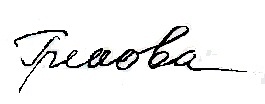 Е. П. ГрековаГрековаЕлена Петровна- директор государственного бюджетного профессионального образовательного учреждения «Смоленское областное музыкальное училище имени М. И. Глинки»; - директор государственного бюджетного профессионального образовательного учреждения «Смоленское областное музыкальное училище имени М. И. Глинки»; ХорунжаяИрина Демьяновна- заместитель директора по методической работе государственного бюджетного профессионального образовательного учреждения «Смоленское областное музыкальное училище имени                        М. И. Глинки», заместитель председателя;Панфёрова Вероника Александровна- методист государственного бюджетного профессионального образовательного учреждения «Смоленское областное музыкальное училище имени М. И. Глинки», секретарь.ЛеоненковаОльга Григорьевна- преподаватель предметно-цикловой комиссии «Теория музыки» государственного бюджетного профессионального образовательного учреждения «Смоленское областное музыкальное училище имени М. И. Глинки»;МакаревичНина Николаевна- председатель предметно-цикловой комиссии «Теория музыки» государственного бюджетного профессионального образовательного учреждения «Смоленское областное музыкальное училище имени М. И. Глинки»;МатковскаяНаталья Петровна- преподаватель детской музыкальной школы государственного бюджетного профессионального образовательного учреждения «Смоленское областное музыкальное училище имени                                   М. И. Глинки»;ПахомоваСветлана Николаевна- преподаватель предметно-цикловой комиссии «Теория музыки» государственного бюджетного профессионального образовательного учреждения «Смоленское областное музыкальное училище имени М. И. Глинки».Созонова Ольга Викторовна- заместитель директора по учебной работе государственного бюджетного профессионального образовательного учреждения «Смоленское областное музыкальное училище имени                                М. И. Глинки»